АДМИНИСТРАЦИЯМУНИЦИПАЛЬНОГО ОБРАЗОВАНИЯУСАДИЩЕНСКОЕ СЕЛЬСКОЕ ПОСЕЛЕНИЕ        Волховского муниципального района                                          Ленинградской области                                                                                      П О С Т А Н О В Л Е Н И Еот 06 июля  2021 года  № 48О выделении и оборудовании на территории избирательного участка МО Усадищенское сельское поселение Волховского муниципального района Ленинградской области специального места для размещения  предвыборных печатных агитационных  материаловВ соответствии со ст. 53 Федерального закона от 12.06.2002г. № 67-ФЗ «Об основных гарантиях избирательных прав и права на участие в референдуме граждан Российской Федерации», ст. 67 Федерального закона от 22.02.2014г. № 20-ФЗ «О выборах депутатов Государственной Думы Федерального Собрания Российской Федерации», ст.28 областного закона Ленинградской области от 01.08.2006г. № 77-оз «О выборах депутатов Законодательного собрания Ленинградской области» и для оказания содействия зарегистрированным кандидатам, их доверенным лицам, избирательным объединениям в организации и проведении агитационных публичных мероприятий, размещении предвыборных печатных агитационных материалов в период подготовки выборов депутатов Государственной Думы Федерального Собрания Российской Федерации восьмого созыва, депутатов Законодательного собрания Ленинградской области седьмого созыва 19 сентября 2021 года,  п о с т а н о в л я ю:1. Выделить на территории МО Усадищенское сельское поселение Волховского муниципального района Ленинградской области следующие места для размещения  предвыборных печатных агитационных  материалов в период подготовки к выборам депутатов Государственной Думы Федерального Собрания Российской Федерации восьмого созыва, депутатов Законодательного собрания Ленинградской области седьмого созыва на информационном стенде в витраже многоквартирного дома № 3 д. Усадище. Расстояние от места размещения предвыборных агитационных материалов до зданий, в которых размещена избирательная комиссия и помещение для голосования, составляет более 50 м.2. Допускается размещение вышеуказанных агитационных материалов в других местах при соблюдении следующих установленных федеральным законодательством условий:печатные предвыборные агитационные материалы могут вывешиваться (расклеиваться, размещаться) в помещениях, на зданиях, сооружениях и иных объектах только при наличии письменного согласия собственников, владельцев (договора с собственниками, владельцами) указанных объектов и на их условиях.3.Запретить размещать предвыборные агитационные материалы на памятниках, обелисках, зданиях сооружениях и помещениях, имеющих историческую, культурную или архитектурную ценность, расположенных на территории МО Усадищенское сельское поселение.4. Настоящее постановление опубликовать в газете «Волховские огни», разместить в сетевом издании «Волхов СМИ» и на официальном сайте администрации муниципального образования Усадищенское сельское поселение Волховского муниципального района Ленинградской области.5. Постановление вступает в законную силу после его официального опубликования (обнародования).         6. Контроль за исполнением настоящего постановления оставляю за собой.И.о.главы  администрации    МО Усадищенское сельское поселение                                           Е.А.АгафоноваАгафонова Е.А.8(81363) 34-318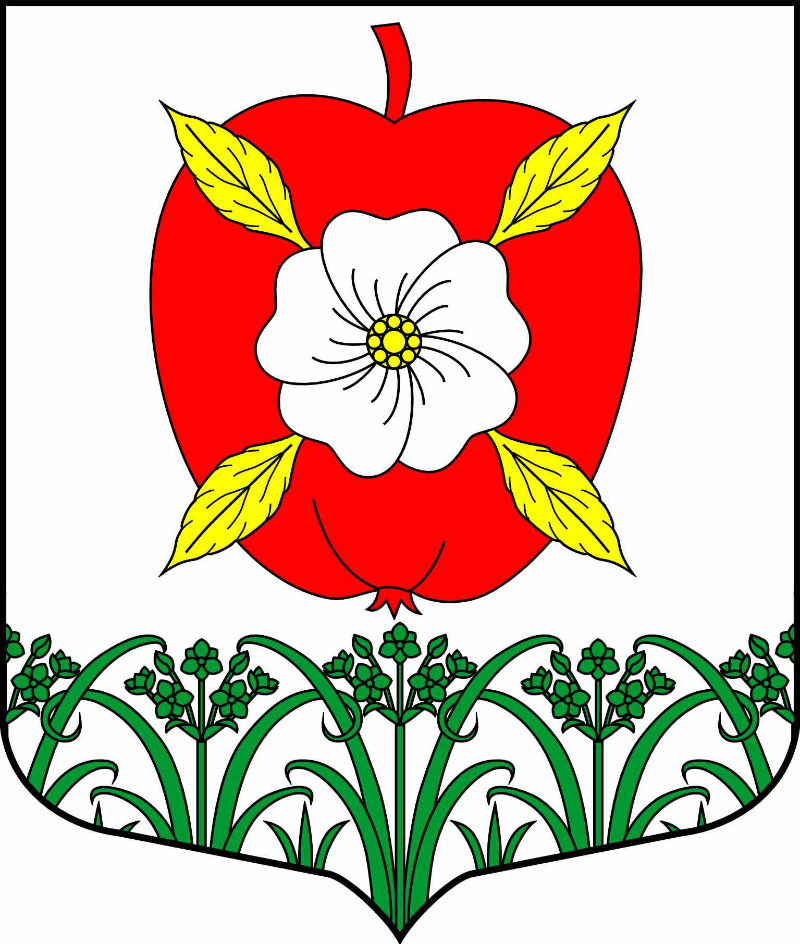 